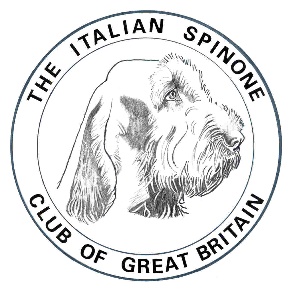 All practical details will be subject to any Covid restrictions or precautions.DATE Saturday 3 September 2022	START 900 for 930 start SPECIAL BEGINNERS (Spiriton Trophy)	JUDGES: Helen Thomas & Rod JohnsonUnclassified class for dogs and their owners that have not competed in a classified KC working test, nor won/placed in a previous SB class – this will consist of tuition and simple assessment of dog’s obedience and working ability.PUPPY (Bowskill Trophy)		JUDGE: Colin FletcherConfined to dogs less than eighteen months of age on the date of the TestNOVICE DOG/NOVICE HANDLER (Wynsett Trophy)	JUDGE: Janice Russell de Clifford                                                                                                                                          Unclassified test confined to dogs over 18 months of age. Neither dog/handler to have won NDNH or been placed in Novice, Graduate or Open GWTs (except SB and puppy) or gained a FT placingNOVICE (Kylericht Trophy)		JUDGES: Claire Chapman & Phil ParkerConfined to dogs which have not gained a FT Award, or 1s t- 3rd in Open GWT or 1st in a Novice GWTOPEN (Sentling Trophy) 				JUDGE: Annie Jones (A3075)WATER (Dave Cawley Trophy)			JUDGE: Frances Smart VETERAN (John Parnham Trophy)		JUDGE: John Parnham TBCUnclassified test for dogs aged 9 years and over entries taken on the dayPrizes and rosettes will be given to 6th place.  The Dene Farm Breed Challenge will also run. Please bring 2 clearly marked lb dummies.  We would really appreciate OFFERS of HELP for dummy throwing and stewarding 😊Raffle – please bring contributions – proceeds to charityA Conformation class (judge: Tracy Davies (Montecani) and a Scurry with additional prize for the fastest Spinone  Refreshments bacon rolls on your arrival and BBQ sausages at lunchtime  Directions Dene Farm (postcode SO20 8ER) is at the A30/Stockbridge end of Nether Wallop and will be signed along the main road through the village.  What 3 words: taps.florists.insuranceEntry Members: £12.00 per dog per test.  Non-Members: £13.00 per dog per test. Closing Date: 27 August. You may enter via email and do a bank transfer of entry fees (Lloyds Account Number 03845457 Sort Code 30-96-17), or make cheques out to ISCGB and send entries to:Alix Johnson (ISCGB)    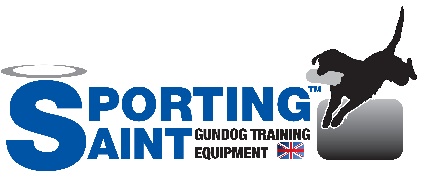 I Ducks Cottages, Nether Wallop, Stockbridge, Hants SO20 8HE01264 781913 / 07768 686065  3girlsandtrev@lineone.net  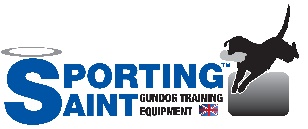 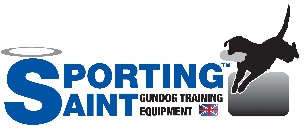 